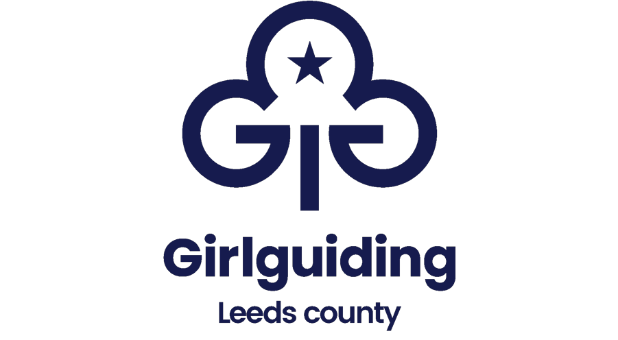 Expression of Interest Post interested in________________Please complete and return this form to Louise Flynn on cc@girlguidingleeds.org.uk. We welcome written or video applications. Personal Details:What skills/knowledge can you bring to the role? Do you have any related experience in this field? What would you like to get out of this opportunity?Full Name:Membership No:Telephone:Mobile:Email:Current Position in Guiding:Occupation: